Городская конференция старшеклассников«Мир не обойдется без меня!»27 апреля 2018 года состоялась XIII конференция старшеклассников «Мир не обойдется без меня!», участниками которой стали более 80 старшеклассников общеобразовательных организаций города Сыктывкара, юные добровольцы и волонтеры движения «СМЕНА».Впервые конференция проводилась в рамках фестиваля «Поделись успехом» - традиционного весеннего мероприятия МАУДО «Дворец творчества детей и учащейся молодежи».Содержание конференции было задано тематикой 2018 года – «Года добровольца (волонтера)». Специальными гостями конференции стали:  Ольга Подольская - руководитель муниципального штаба ВОД «Волонтеры Победы»; Анна Душейко – один из самых активных волонтеров г.Сыктывкара и Республики Коми; Никита Чернов - молодежный блогер, представитель Детского общественного совета при Уполномоченном при Главе Республики Коми по правам ребенка.Проходила конференция в форме панельной дискуссии. Старшеклассники попросили гостей высказать свое мнение по поводу противоречивых ситуаций, возникающих в современном волонтерстве.Далее старшеклассники задали свои личные вопросы гостям-профессионалам. В ходе обсуждения, эксперты из МАОУ «СОШ №36» подготовили и озвучили основные положения резолюции конференции.Благодарим ребят и их наставников за активное участие в конференции! Особая благодарность тем, кто встречал и делился своим мастерством на мастер-классах: активисты «Гимназии им. А.С. Пушкина» обучали гостей изготовлению бумажных журавликов; учащиеся «СОШ №36» показали технологию изготовления гвоздик; воздушное настроение создали активисты «СОШ № 25», а объединение «Мастер игры» ДТДиУМ поделилось творческим тим-билдингом LIP DUP с участниками фестиваля.Резолюция
XIII городской конференции старшеклассников«Мир не обойдется без меня!»от 27.04.2018 годаМы, участники XIII городской конференции старшеклассников, считаем, что добровольчество – это безвозмездное участие людей в различных общественно-полезных мероприятиях. Добровольчество – это стиль жизни! В основе добровольчества лежит стремление человека приносить пользу, преобразовывать, менять мир к лучшему, готовность делать добро, гуманизм.Мы, сыктывкарские старшеклассники, убеждены в том, что добровольчество и волонтерство должны стать традицией нашего общества.И активная социальная позиция молодежи во многом зависит от каждого из нас.Мы обращаемся к своим одноклассникам – учащимся старших классов школ города: старайтесь делать добро, помогайте безвозмездно. Это изменит вашу жизнь к лучшему.Мы обращаемся к своим педагогам. Уважаемые взрослые, помогайте, направляйте нас и мы постараемся сделать все, что в наших силах. Только вместе мы сможем сделать мир лучше!Уважаемые родители! Пусть в наших семьях появляются новые традиции, основанные на общих интересах детей и взрослых, направленные на помощь нуждающимся.Быть или не быть добровольцем – решать каждому! Мы свой выбор сделали! Мы – добровольцы!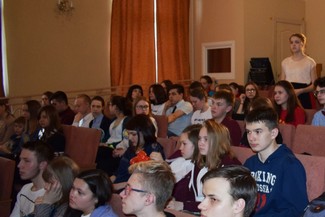 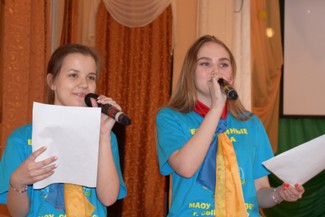 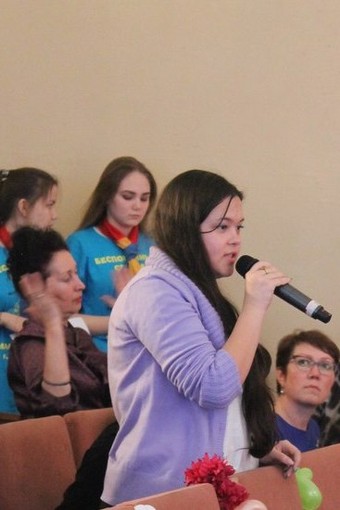 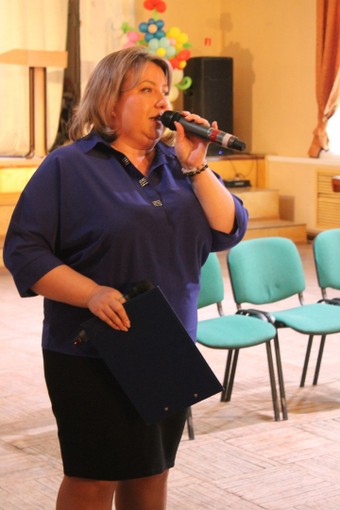 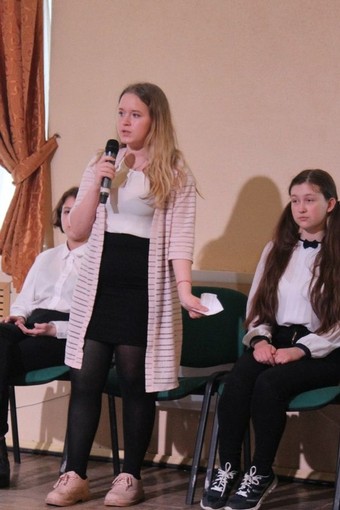 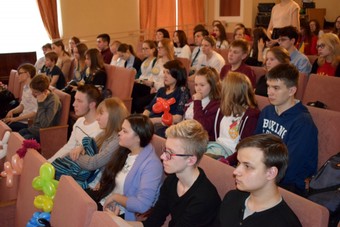 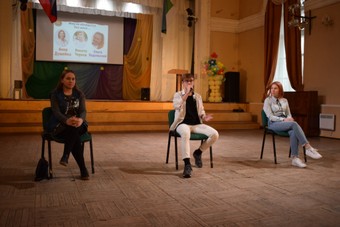 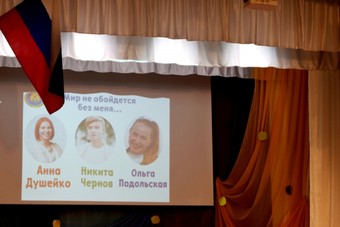 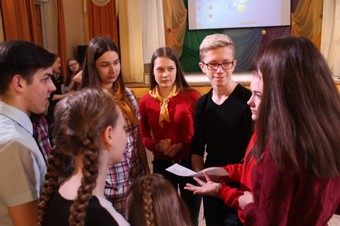 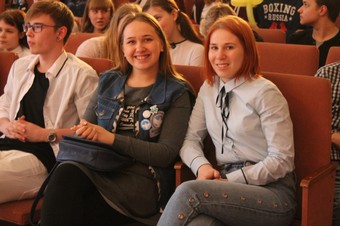 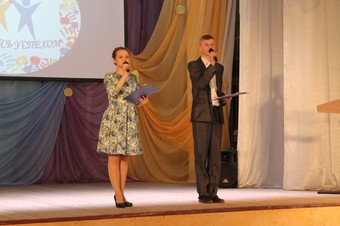 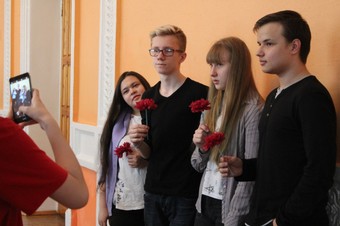 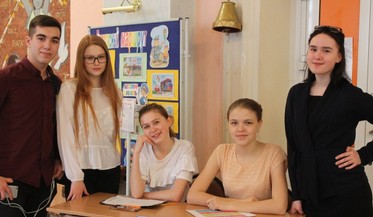 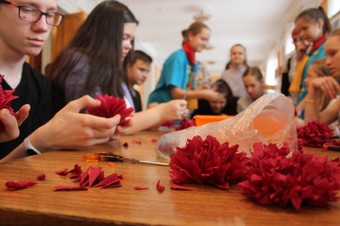 